Mule Deer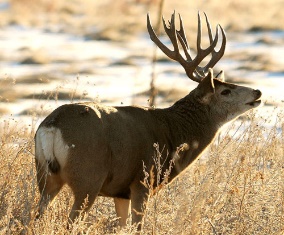 Cow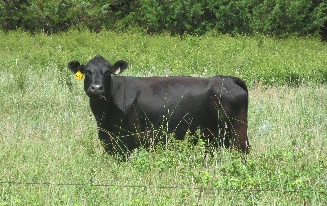 Elk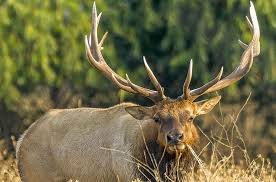 Rabbit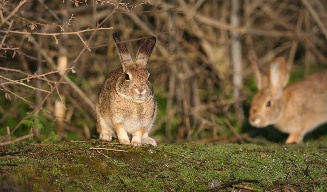 Sheep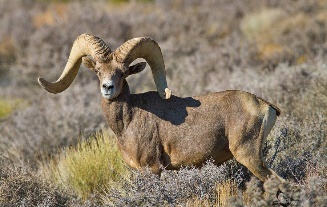 California condor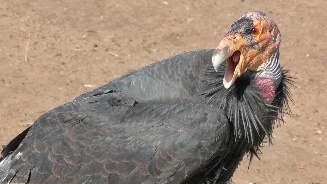 Turkey vulture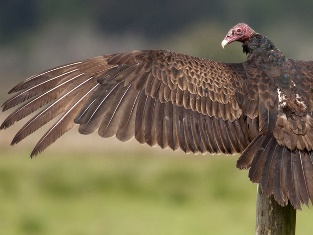 California poppy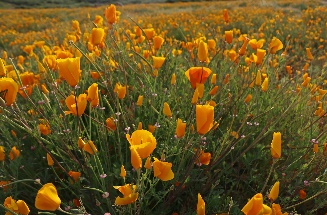 Manzanita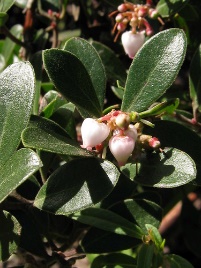 Sycamore tree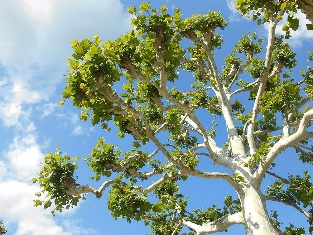 Coast live oak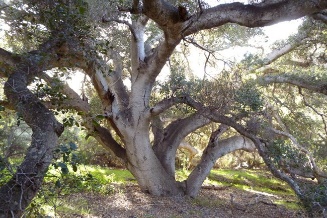 Black sage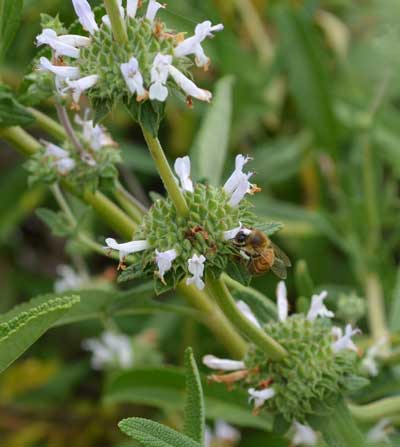 Poison oak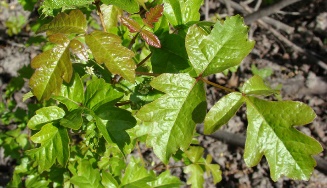 Mugwort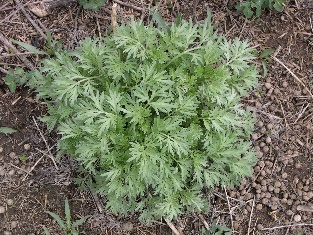 Pig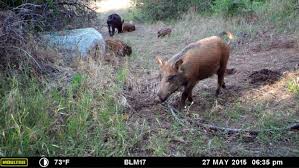 Rattlesnake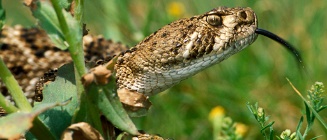 Black bear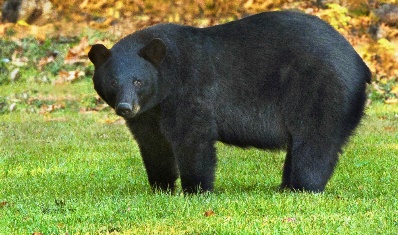 Bobcat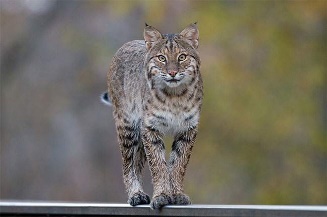 Coyote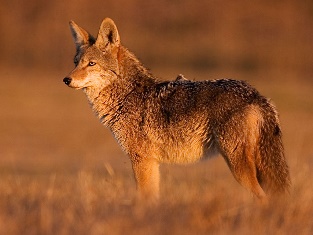 Mountain lion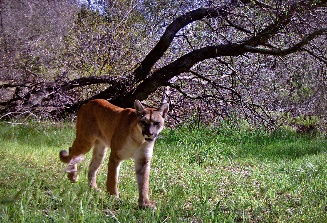 Sunlight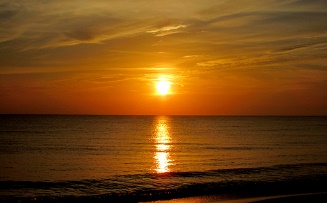 Beetle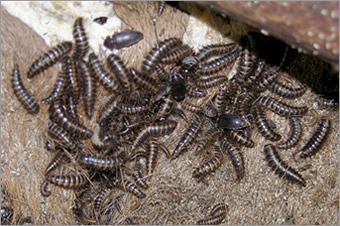 Raven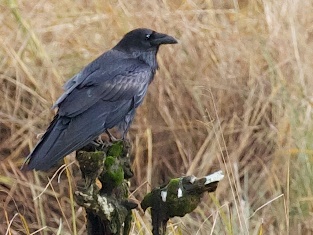 Golden eagle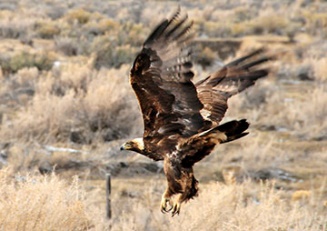 